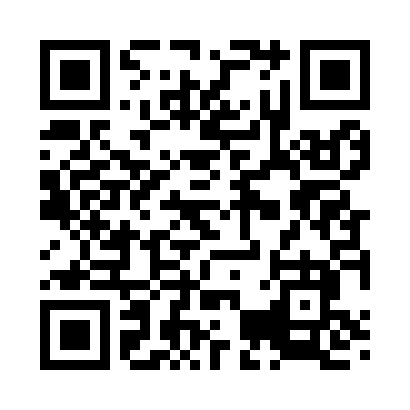 Prayer times for West Wareham, Massachusetts, USAMon 1 Jul 2024 - Wed 31 Jul 2024High Latitude Method: Angle Based RulePrayer Calculation Method: Islamic Society of North AmericaAsar Calculation Method: ShafiPrayer times provided by https://www.salahtimes.comDateDayFajrSunriseDhuhrAsrMaghribIsha1Mon3:305:1212:474:498:2210:042Tue3:315:1312:474:498:2110:033Wed3:325:1312:474:498:2110:034Thu3:325:1412:484:508:2110:035Fri3:335:1512:484:508:2110:026Sat3:345:1512:484:508:2010:017Sun3:355:1612:484:508:2010:018Mon3:365:1712:484:508:2010:009Tue3:375:1712:484:508:199:5910Wed3:385:1812:494:508:199:5811Thu3:395:1912:494:508:189:5812Fri3:405:2012:494:508:189:5713Sat3:415:2012:494:508:179:5614Sun3:435:2112:494:508:179:5515Mon3:445:2212:494:508:169:5416Tue3:455:2312:494:498:159:5317Wed3:465:2412:494:498:159:5218Thu3:475:2412:494:498:149:5119Fri3:495:2512:494:498:139:4920Sat3:505:2612:494:498:129:4821Sun3:515:2712:504:498:119:4722Mon3:535:2812:504:488:119:4623Tue3:545:2912:504:488:109:4424Wed3:555:3012:504:488:099:4325Thu3:575:3112:504:488:089:4226Fri3:585:3212:504:478:079:4027Sat4:005:3312:504:478:069:3928Sun4:015:3412:504:478:059:3729Mon4:025:3512:504:478:049:3630Tue4:045:3612:494:468:039:3431Wed4:055:3712:494:468:029:33